SmartArt Grafiken & Pikogramme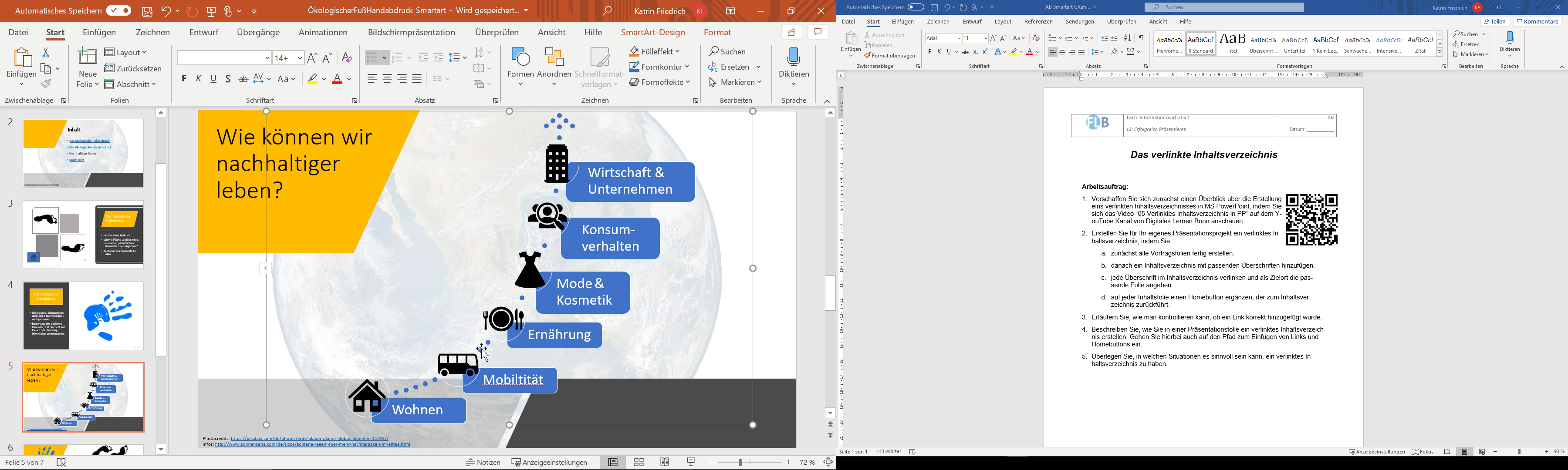 Arbeitsauftrag:Verschaffen Sie sich zunächst einen Überblick über die Verwendung von SmartArt Grafiken und Pikogrammen in MS PowerPoint, indem Sie sich das Video “06 SmartArt Grafiken & Pikogramme“ auf dem YouTube Kanal von Digitales Lernen Bonn anschauen. Erstellen Sie für Ihr eigenes Präsentationsprojekt eine SmartArt Grafik indem Sie:die Geschichte des Unternehmens mit einer SmartArt Grafik der Kategorie Prozess verdeutlichendie Aufbauorganisation, also die Abteilungen und Stellen in ihrem Unternehmen mit einem Organigramm darstellen.Eine SmartArt Grafik der Kategorie Bild verwenden, um einen Inhalt ihrer Wahl zu verdeutlichen, z. B. „Meine Praktikumsaufgaben“ oder „Das Absatzprogramm des Unternehmens“.Erklären Sie, was man unter einem Piktogramm versteht und wie man es in einer Präsentation einfügt.Beschreiben Sie, welche Vorteile die Verwendung einer SmartArt Grafik in einer Präsentation hat. Gehen Sie hierbei auch auf den Pfad zum Einfügen einer SmartArt Grafik ein.  Erläutern Sie, wie man SmartArt Grafiken formatieren kann. 